Publicado en Polinya el 01/12/2016 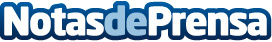 Joan Rodríguez, director comercial de Orthobox: ‘‘La longevidad hace crecer la demanda de material ortopédico’’El sector de la ortopedia está en auge. Los expertos en el ámbito no sólo apuntan a la longevidad de vida, sino que este aumento podría ser también explicado por la entrada de los ecommerce, que potencian las oportunidades de mejorar la calidad de vida de las personas que precisan productos sanitarios de ortopediaDatos de contacto:Joan Rodríguez PortolésNota de prensa publicada en: https://www.notasdeprensa.es/joan-rodriguez-director-comercial-de-orthobox Categorias: Medicina Industria Farmacéutica E-Commerce Consumo Servicios médicos http://www.notasdeprensa.es